EARLY CHILDHOOD CARE & EDUCATION INSTRUCTOR(FULL TIME)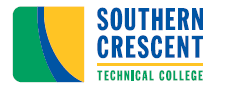 MULTIPLE CAMPUSMINIMUM QUALIFICATIONS: Minimum qualifications include a bachelor’s degree in Early Childhood Education or Child Development from an accredited college or university and three years of experience teaching children. PREFERRED QUALIFICATIONS: Preferred qualifications include a master’s degree in Early Childhood Education or Child Development from an accredited college or university, five years of experience teaching children, and some post-secondary teaching experience.RESPONSIBILITIES: The Early Childhood Care and Education Instructor will undertake a comprehensive role encompassing both instructional and non-instructional tasks vital for maintaining an educational curriculum geared towards preparing students for careers in childcare and related domains. This role will involve traveling to various campuses and centers. Proficiency in classroom teaching and overseeing students during practicum or internship placements is essential. Additionally, the ability to craft and assess lesson plans, guide students in meeting prescribed competencies, and manage administrative obligations pertaining to academic responsibilities is required. Adherence to institutional and TCSC standards, as well as compliance with accrediting agency requirements, is mandatory. The incumbent will also be responsible for providing student advisement, facilitating recruitment and retention efforts, and fulfilling any other assigned duties.COMPETENCIES: Proficiency in pedagogical practice and theory.Understanding of the mission of postsecondary vocational/technical education.Familiarity with academic course standards and the college's academic programs.Ability to collaborate effectively with students, faculty, and staff.Proficiency in preparing and delivering classroom content.Capability to make timely decisions.Competence in operating computers and job-related software programs.Strong decision-making and problem-solving abilities.Proficiency in interpersonal relations and interacting with the public.Excellent oral and written communication skills.SALARY/BENEFITS:  Salary is commensurate with education and work experience. Benefits include paid state holidays, paid annual and sick leave, and the State of Georgia Flexible Benefits Program.SPECIAL NOTES: It shall be a condition of employment to submit to a background investigation. Offers of employment shall be conditional pending the result of the background investigation.Federal Law requires ID and eligibility verification prior to employment.All male U.S. citizens, and male aliens living in the U.S., who are ages 18 through 25, are required to register for the military draft and must present proof of Selective Service Registration upon employment.Applicants who need special assistance may request assistance by phoning (770) 229-3454.Applicants scheduled for interviews will be notified of the status of the position.The Technical College System of Georgia and its constituent Technical Colleges do not discriminate on the basis of race, color, creed, national or ethnic origin, sex, religion, disability, age, political affiliation or belief, genetic information, disabled veteran, veteran of the Vietnam Era, spouse of military member, or citizenship status (except in those special circumstances permitted or mandated by law). This nondiscrimination policy encompasses the operation of all technical college-administered programs, programs financed by the federal government including any Workforce Innovation and Opportunity Act (WIOA) Title I financed programs, educational programs and activities, including admissions, scholarships and loans, student life, and athletics. It also encompasses the recruitment and employment of personnel and contracting for goods and services.   